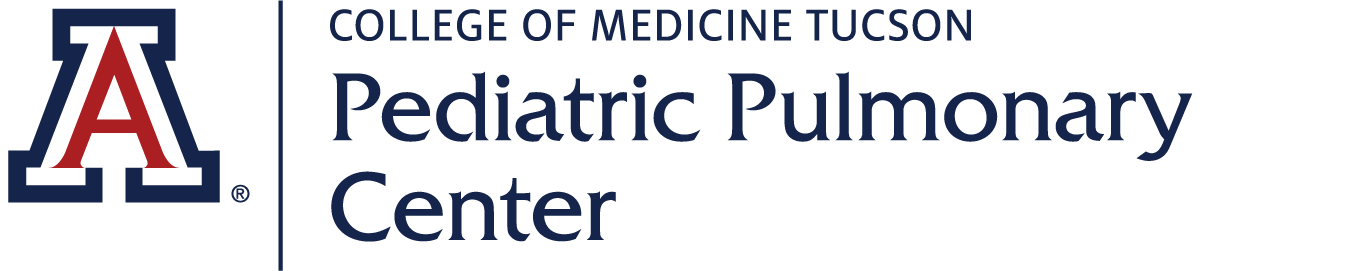 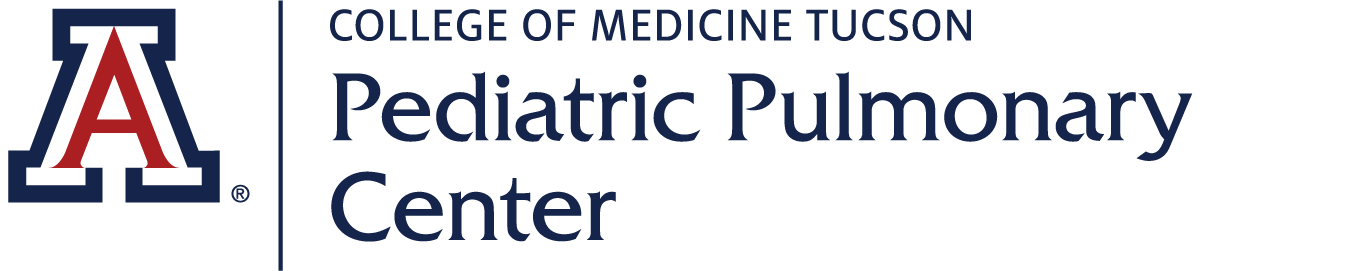 Participation in the Arizona PPC Maternal and Child Health Training Program REQUIRES all trainees to attend clinics and seminars every Monday from 8am- 5pm throughout the fall and spring semesters following the University of Arizona Academic Calendar. The total time commitment for the two semesters is a minimum of 300 hours. In addition, long-term trainees are required to attend a three-day Leadership Intensive Workshop and one-day Orientation from Tuesday, August 13, 2024, through Friday, August 16, 2024; a PPC orientation on Monday, August 19, 2024, a Team Building & Conflict Resolution workshop on Saturday, October 19, 2024; and a School Nurse Healthcare Training held on Saturday, February 8, 2025.Traineeship Application Name: Permanent Address:			Phone: 						Permanent E-mail: (Circle one)Discipline: 	 Medicine         Nursing           Nutrition 		Social Work         Pharmacy	Family AdvocateApplying for:	         Long-term (300 hrs)          Medium-term(40-299 hrs)       Short-term (1-39 hrs)          Lecture Only Academic Year:      _____________________Current Status: Current Employer: _________________________________Student at __________________________   Graduation date of _____________Years of experience in discipline/field ___________   / Years of experience in Pediatrics ___________Please list credentials (i.e., MD, RN, RD): How did you hear about the PPC and what do you hope to achieve with this traineeship?Please list 2 references with contact information:Please attach resume, letter of intent, and return completed application by March 31, 2024 to:Lisa Rascon, Associate Directorlrascon@arizona.edu1501 N. Campbell Ave. ◊ P.O. Box 245073, Tucson, Arizona  85724-5073OFFICE (520) 626-2962 ◊ FAX (520) 626-5942    www.uappc.peds.arizona.edu